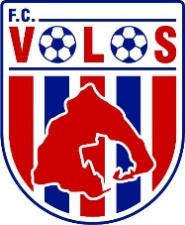 Super League Interwetten 2020-21      		                WIFI: Volos FC Hotspot7η Αγωνιστική / 31.10.2020 / 17.15     		                Password: 123456789 Πανθεσσαλικό Στάδιο  ΒΟΛΟΣ	Vs                                             AEL   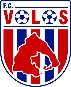 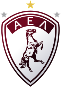 Αρχική Ενδεκάδα	                        Αρχική Ενδεκάδα	                              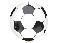 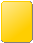 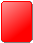 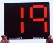 Αναπληρωματικοί                                     	Αναπληρωματικοί                                   Προπονητής: Ανχελ Λόπεθ		Προπονητής: Μιχάλης Γρηγορίου                              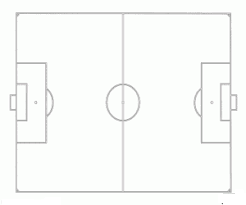 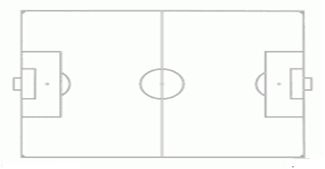 Διαιτητές: Σιδηρόπουλος Τάσος (Δωδεκανήσου)Βοηθοί: Κωσταράς Πολυχρόνης (Αιτ/νιας), Δημητριάδης Λάζαρος (Μακεδονίας) Τέταρτος: Τζοβάρας Γιώργος (Φθιώτιδας)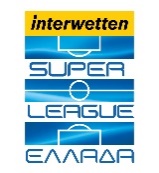 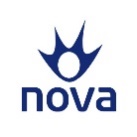 1Γκαραβέλης Σάκης2Ντεντάκης Αντώνης25Μήτογλου Γεράσιμος5Σάντσες Σαλβαδόρ3Φερράρι Φράνκο23Ριένστρα Ντάαν14Μπαριέντος Ζαν19Περέα Χουάν12Μαρτίνες Νίκο11Αμρ Ουαρντα9Δουβίκας Τάσος1Nagy Gergely4Ηλιάδης Θεοχάρης5Μιχαήλ Αλέξιος6Sparv Tim Sebastian7Filip Steliano8Milosavljevic Radomir11Πλατέλλας Ευάγγελος13Muzek Mateo17Πινακάς Δημήτριος25Μπέρτος Εμμανουήλ88Νικολιάς Αλέξανδρος55Κλέιμαν Μπόρις6Τσοκάνης Τάσος8Νίνης Σωτήρης10Γκουαροτσένα Ικερ15Κολόμπο Ζέσους25Μπάλλας Γιώργος31Κιάκος Γιάννης33Δημόπουλος Στέργιος73Μπαρτόλο Ζουλιάν19Bajic Vladimir9Ντουρμισάι Φιορίν10Torje Andrei16Zizic Nikola22Secerovic Adnan23Μαϊδανός Γεώργιος24Γρηγορόπουλος Ορέστ.48Κωστή Ιωάννης99Younes Hamza